Odisha University of Technology & Research(OUTR)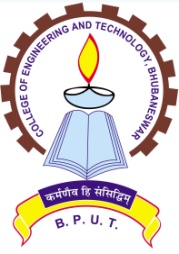 (Formerly College of Engineering & Technology)Techno Campus, Ghatikia, Bhubaneswar -751029Odisha, India____________________________________________________________________________________        Ref No:  2328/OUTR                                                              Date:  09-11-2021NOTICEAttention:   All the fresher  students (1st Sem,1st Year MTech/MPlan /MCA/MSc  and 3rd Sem,2nd year, LE Tech)  of OUTR  for the Academic session 2021-22 This  is for  the  information  of  all the freshers (1st Sem,1st Year MTech/MPlan /MCA/MSc and  3rd Sem,2nd year, LE Tech)  students  of OUTR  for the Academic session 2021-22 that some  seats are  available in various  hostels  of CET campus for allotment to  afore mentioned students.Applications are invited from interested  fresher  students of afore mentioned categories of OUTR  for  the academic session  2021-22 for consideration of allotment in various OUTR campus hostels  strictly as per  OJEE Rank/JEE Main All  India Rank/Selected Merit Rank  for MSc students and  based on  availability of seats.   Applications   should be filled up  online  in  the Google  Form using  the link or  the QR code  given below  along  with uploading  the required documents mentioned. Link   :   https://forms.gle/P7TQXe3jbRAu3zie6QR code.                                                                                      Sd/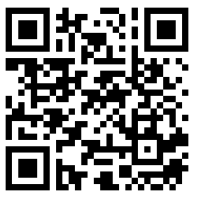                                                                                                                           PRINCIPALMemo No 2329 /OUTR               Dated   09-11-2021 Copy to Wardens/Superintendents/PIC Academics/All HoDs for information and necessary action                                                                                                                                   Sd/                                                                                                                          PRINCIPALTop of Form